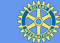 宇都宮ロータリー・クラブ　第8回　理事会　　議事録2022年2月1日(火)18：00～ ZOOM　司会：幹事　金子昌郎1.開会2.出席者　理事10名（〇出席　●欠席）3.会長挨拶本日の下野新聞に記事となった子ども食堂等の事業については当クラブの７０周年の記念事業として価値を理解いただく良い機会となった。非常にいいタイミングで実行できることが非常に恵まれている。身近にコロナ感染者が出てきている状況だが気を付けて臨んでいきたい。4.議事　(1)審議事項　　1. 前回議事録　承認の件　　第4回臨時理事会議事録　　　　　　　　　　　承認2. 2月例会変更についての件　　2月15日(70周年記念式典の振替休会)→第3例会として開催　　　　　　承認3. 事務局清掃費についての件　見積書　　　　　　　　　　　　　　　　　　事務局員の職務として徹底するよりは本来の事務局業務に専念してもらうためにも外部委託としたい。\3,500/月　利便性・融通性により宇都宮文化センターに委託する。　　　　　　　　　　　　　　　　　　　　　　　　　　　　　承認4．今後の例会開催方法についての件 　　２月２２日に臨時理事会を開催して決定する。※直前での連絡等の状況を鑑みWEB例会は会員卓話、外部卓話は実例会という事を基本に実施していきたい。ロータリー月間も意識して決定する。 　　承認　　５．記念式典の日程について協議より審議に格上げとなる。4/23（土）にて予定化しているが、コロナ禍の状況を見ながら周知していく。参加者へ案内を円滑化するため予定日（4/23）とする。招待状等の準備を始める　　　　　　　　　　　　　　　　　　　　　　承認６．その他(2)協議事項　1. 次年度関係  次年度理事会活動開始に伴い、次年度の活動に関してはその理事会での協議に付託し、必要に応じて本年度理事会にて審議し決議することとする。　2. その他　　　７０周年記念式典の実施について・・・委員会報告にて5.報告事項　1. 2月例会について2月01日 第1例会　70周年記念事業について　宇都宮市こども部　　　　2月08日 第2例会　会員卓話　下山浩次　とちぎんTT証券 　　　　2月15日 第3例会　会員卓話　宇都宮毅　みずほ証券　　　　2月22日 第4例会　平和構築と紛争予防　石田順一ガバナー　　2. 前期収支報告　　3. 各委員会報告　　　①クラブ奉仕委員会　　　　　会員増強（候補者）について　目標の純増５名目指し活動強化する。　　　②親睦活動委員会　　　　　今後の親睦事業について（ゴルフ等）　4/9宇都宮カンツリー予約済　　　　　通例であれば市内１０クラブ対抗ゴルフ大会も５月開催なので対応する③職業奉仕委員会　　　　　企業訪問事業について　年度末を避け４月頃に企画する予定　　　④社会奉仕委員会　下野新聞の記事にもある通り価値ある周年事業となった。　　　　　　　　　　　　社会的な動きも出て来ると思われるので早めに実行する。70周年記念事業について　　　　　フードドライブ事業（SDGs委員会）について　　１・２月中に実施予定だったがまん延防止措置中なので、それ以降で対応していく　　　⑤国際奉仕委員会　　　　　ロータリー財団・米山奨学会への寄付状況について2021学年度米山奨学生修了生修了式（2月27日（日）13時30分）実施　　　⑥青少年奉仕委員会　　　　　地区インターアクト交流事業（3/27～29）中止となった。4/24WEB交流会開催予定　４月下旬足尾植樹事業　　　　⑦70周年実行委員会　　　　　記念式典の日程について・・・審議格上げとする。　4.クラブ会員数2022年2月1日現在　正会員数107名　名誉会員　2名　　5.　2月のロータリーレート　\１１５/$　　6.　その他　　次回臨時理事会（2/22）１８:３０開会とする。6.閉会２０２２年２月１日議事録作成：﨑尾　肇1〇阿部欣文2〇大矢裕啓3〇善林隆充4〇関口快太郎5〇田嶋久登志6●明賀一博7〇金山典生8〇伊原　修9〇岡﨑善胤10●青井 芳夫11〇小島克之12〇金子昌郎